Course unitDescriptor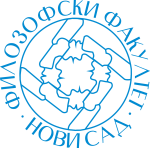 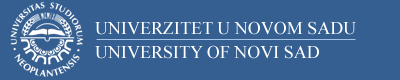 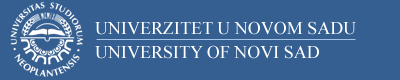 Course unitDescriptorFaculty of PhilosophyFaculty of PhilosophyGENERAL INFORMATIONGENERAL INFORMATIONGENERAL INFORMATIONGENERAL INFORMATIONStudy program in which the course unit is offeredStudy program in which the course unit is offeredEnglish Language and LiteratureEnglish Language and LiteratureCourse unit titleCourse unit titleTransgressive LiteratureTransgressive LiteratureCourse unit codeCourse unit code15EM03715EM037Type of course unit Type of course unit optionaloptionalLevel of course unitLevel of course unitsecondsecondField of Study (please see ISCED)Field of Study (please see ISCED)Literature and LinguisticsLiterature and LinguisticsSemester when the course unit is offeredSemester when the course unit is offeredwinter / summerwinter / summerYear of study (if applicable)Year of study (if applicable)Number of ECTS allocatedNumber of ECTS allocated66Name of lecturer/lecturersName of lecturer/lecturersDr Arijana Luburić Cvijanović, Dr Viktorija KrombholcDr Arijana Luburić Cvijanović, Dr Viktorija KrombholcName of contact personName of contact personDr Arijana Luburić CvijanovićDr Arijana Luburić CvijanovićMode of course unit deliveryMode of course unit deliveryFace-to-faceFace-to-faceCourse unit pre-requisites (e.g. level of language required, etc)Course unit pre-requisites (e.g. level of language required, etc)B2 EnglishB2 EnglishPURPOSE AND OVERVIEW (max 5-10 sentences)PURPOSE AND OVERVIEW (max 5-10 sentences)PURPOSE AND OVERVIEW (max 5-10 sentences)PURPOSE AND OVERVIEW (max 5-10 sentences)Students are introduced to different aspects of transgression in Anglophone literature. They learn about the development of transgressive literature as a genre and the socio-historical context from which it emerged. Discussions of works by representative authors will provide insight into one of the most controversial genres of Anglophone literature.Students are introduced to different aspects of transgression in Anglophone literature. They learn about the development of transgressive literature as a genre and the socio-historical context from which it emerged. Discussions of works by representative authors will provide insight into one of the most controversial genres of Anglophone literature.Students are introduced to different aspects of transgression in Anglophone literature. They learn about the development of transgressive literature as a genre and the socio-historical context from which it emerged. Discussions of works by representative authors will provide insight into one of the most controversial genres of Anglophone literature.Students are introduced to different aspects of transgression in Anglophone literature. They learn about the development of transgressive literature as a genre and the socio-historical context from which it emerged. Discussions of works by representative authors will provide insight into one of the most controversial genres of Anglophone literature.LEARNING OUTCOMES (knowledge and skills)LEARNING OUTCOMES (knowledge and skills)LEARNING OUTCOMES (knowledge and skills)LEARNING OUTCOMES (knowledge and skills)Students are expected to become familiar with various aspects of transgression in Anglophone literature, through the analysis of works by key authors. The knowledge gained in the course will lead to a deeper understanding of the latest tendencies in contemporary Anglophone literature and provide insight into transgression in film and popular culture.Students are expected to become familiar with various aspects of transgression in Anglophone literature, through the analysis of works by key authors. The knowledge gained in the course will lead to a deeper understanding of the latest tendencies in contemporary Anglophone literature and provide insight into transgression in film and popular culture.Students are expected to become familiar with various aspects of transgression in Anglophone literature, through the analysis of works by key authors. The knowledge gained in the course will lead to a deeper understanding of the latest tendencies in contemporary Anglophone literature and provide insight into transgression in film and popular culture.Students are expected to become familiar with various aspects of transgression in Anglophone literature, through the analysis of works by key authors. The knowledge gained in the course will lead to a deeper understanding of the latest tendencies in contemporary Anglophone literature and provide insight into transgression in film and popular culture.SYLLABUS (outline and summary of topics)SYLLABUS (outline and summary of topics)SYLLABUS (outline and summary of topics)SYLLABUS (outline and summary of topics)Transgression as a mode and as a genre. Transgression as a technique of subversion, transgression and abjection, transgression and the carnivalesque. Development of transgressive literature and its socio-historical context. Key features of transgressive literature (themes, characters, language, style). Transgressive aspects of magical realism. Transgressive poetry and drama. Transgression and form: graphic novel. Transgressive literature and satire. Transgressive literature and film.Analysis of selected texts: Bret Easton Ellis, American Psycho; Chuck Palahniuk, Fight Club; Cormac McCarthy, No Country for Old Men; Will Self, Dorian: An Imitation; Philip Roth, Portnoy’s Complaint; Jeanette Winterson, Art&Lies; Hanif Kureishi, ’The Body’; Nick Cave, selected poems; Anthony Nielson, Normal; Frank Miller, Sin City: The Hard Goodbye.Transgression as a mode and as a genre. Transgression as a technique of subversion, transgression and abjection, transgression and the carnivalesque. Development of transgressive literature and its socio-historical context. Key features of transgressive literature (themes, characters, language, style). Transgressive aspects of magical realism. Transgressive poetry and drama. Transgression and form: graphic novel. Transgressive literature and satire. Transgressive literature and film.Analysis of selected texts: Bret Easton Ellis, American Psycho; Chuck Palahniuk, Fight Club; Cormac McCarthy, No Country for Old Men; Will Self, Dorian: An Imitation; Philip Roth, Portnoy’s Complaint; Jeanette Winterson, Art&Lies; Hanif Kureishi, ’The Body’; Nick Cave, selected poems; Anthony Nielson, Normal; Frank Miller, Sin City: The Hard Goodbye.Transgression as a mode and as a genre. Transgression as a technique of subversion, transgression and abjection, transgression and the carnivalesque. Development of transgressive literature and its socio-historical context. Key features of transgressive literature (themes, characters, language, style). Transgressive aspects of magical realism. Transgressive poetry and drama. Transgression and form: graphic novel. Transgressive literature and satire. Transgressive literature and film.Analysis of selected texts: Bret Easton Ellis, American Psycho; Chuck Palahniuk, Fight Club; Cormac McCarthy, No Country for Old Men; Will Self, Dorian: An Imitation; Philip Roth, Portnoy’s Complaint; Jeanette Winterson, Art&Lies; Hanif Kureishi, ’The Body’; Nick Cave, selected poems; Anthony Nielson, Normal; Frank Miller, Sin City: The Hard Goodbye.Transgression as a mode and as a genre. Transgression as a technique of subversion, transgression and abjection, transgression and the carnivalesque. Development of transgressive literature and its socio-historical context. Key features of transgressive literature (themes, characters, language, style). Transgressive aspects of magical realism. Transgressive poetry and drama. Transgression and form: graphic novel. Transgressive literature and satire. Transgressive literature and film.Analysis of selected texts: Bret Easton Ellis, American Psycho; Chuck Palahniuk, Fight Club; Cormac McCarthy, No Country for Old Men; Will Self, Dorian: An Imitation; Philip Roth, Portnoy’s Complaint; Jeanette Winterson, Art&Lies; Hanif Kureishi, ’The Body’; Nick Cave, selected poems; Anthony Nielson, Normal; Frank Miller, Sin City: The Hard Goodbye.LEARNING AND TEACHING (planned learning activities and teaching methods) LEARNING AND TEACHING (planned learning activities and teaching methods) LEARNING AND TEACHING (planned learning activities and teaching methods) LEARNING AND TEACHING (planned learning activities and teaching methods) Lectures, interactive classes: text analysis and discussion.Lectures, interactive classes: text analysis and discussion.Lectures, interactive classes: text analysis and discussion.Lectures, interactive classes: text analysis and discussion.REQUIRED READINGREQUIRED READINGREQUIRED READINGREQUIRED READINGBooker, M. K. Techniques of Subversion in Modern Literature: Transgression, Abjection, and the Carnivalesque, Gainesville: University Press of Florida, 1991.Mookerjee, R. Transgressive Fiction: The New Satiric Tradition, New York: Palgrave Macmillan, 2013. Stallybrass, P. and White, A. The Politics of Poetics of Transgression, Ithaca: Cornell University Press, 1986.Booker, M. K. Techniques of Subversion in Modern Literature: Transgression, Abjection, and the Carnivalesque, Gainesville: University Press of Florida, 1991.Mookerjee, R. Transgressive Fiction: The New Satiric Tradition, New York: Palgrave Macmillan, 2013. Stallybrass, P. and White, A. The Politics of Poetics of Transgression, Ithaca: Cornell University Press, 1986.Booker, M. K. Techniques of Subversion in Modern Literature: Transgression, Abjection, and the Carnivalesque, Gainesville: University Press of Florida, 1991.Mookerjee, R. Transgressive Fiction: The New Satiric Tradition, New York: Palgrave Macmillan, 2013. Stallybrass, P. and White, A. The Politics of Poetics of Transgression, Ithaca: Cornell University Press, 1986.Booker, M. K. Techniques of Subversion in Modern Literature: Transgression, Abjection, and the Carnivalesque, Gainesville: University Press of Florida, 1991.Mookerjee, R. Transgressive Fiction: The New Satiric Tradition, New York: Palgrave Macmillan, 2013. Stallybrass, P. and White, A. The Politics of Poetics of Transgression, Ithaca: Cornell University Press, 1986.ASSESSMENT METHODS AND CRITERIAASSESSMENT METHODS AND CRITERIAASSESSMENT METHODS AND CRITERIAASSESSMENT METHODS AND CRITERIASeminar paper (20 points)Tests (2x25 points)Written exam (30 points)Seminar paper (20 points)Tests (2x25 points)Written exam (30 points)Seminar paper (20 points)Tests (2x25 points)Written exam (30 points)Seminar paper (20 points)Tests (2x25 points)Written exam (30 points)LANGUAGE OF INSTRUCTIONLANGUAGE OF INSTRUCTIONLANGUAGE OF INSTRUCTIONLANGUAGE OF INSTRUCTIONEnglishEnglishEnglishEnglish